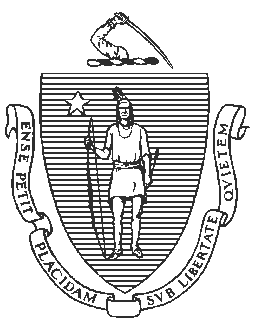 Jeffrey C. RileyCommissionerBy email August 2, 2021Massachusetts Department of Elementary and Secondary Education75 Pleasant Street, Malden, Massachusetts 02148-4906		Telephone: (781) 338-3000 TTY: N.E.T. Relay 1-800-439-2370Veronica ConformeExecutive Director, UP Education Network 77 Summer Street, Floor 2Boston, MA 02110Dear Veronica Conforme:I am writing to update you on the status of the turnaround plan for UP Academy Holland (UAH).On June 22, 2021, the Board of Elementary and Secondary Education adopted an amendment to 603 CMR 2.00: Accountability and Assistance for School Districts and Schools. The amendment allows the Department of Elementary and Secondary Education (Department) to refrain from issuing new accountability determinations for districts and schools for school year 2020-2021.Instead of issuing new accountability determinations in fall 2021, the Department will use each district’s and school’s most recent accountability determination (from 2019), to ensure that they continue to receive support as needed. As a result, and consistent with 603 CMR 2.06 (6) (a), UAH will remain in chronically underperforming status and the turnaround plan will remain in effect.Sincerely,Jeffrey C. RileyCommissioner of Elementary and Secondary EducationCc:	Brenda Cassellius, Boston Public Schools Victoria Thompson, UP Academy HollandRussell Johnston, Department of Elementary and Secondary Education Lauren Woo, Department of Elementary and Secondary Education